Mese: A hétszépségű királykisasszonyVillámkérdésekMivel hintette be az udvart? 	Mivel nadrágolta el Bandit az apja? 	Mennyi ideig eveztek a csónakkal Bandiék? 	Mi volt a kicsi házban?  	Hol volt a mohaágy?  	Mikor kezdődött a tanítás?  	Hogyan készített Bandi süteményt?  	Honnan ugrott le a Kecskebak?  	Hol volt a királykisasszony első könyve? 	Miben aludt a királykisasszony?  	Honnan került elő a második könyv?  	Mennyi bort öntött Bandi a virágokra? 	Mit kapott  Bandi  a királytól az útra? 	Meddig olvasott az öreg Bandinak a nagy könyvekből? Hogyan készített Bandi süteményt? 	Hány ajtó volt Kecskebak várában?  	Miért kellett felszórni az udvart?  	Hol volt a második könyv? 	Merre ment Bandi és az öregember?  	Ki altatta el a királykisasszonyt? 	Igaz-HamisKolontos Bandi három üveg bort öntött a virágokra.Bandi mindig 10-20 lépésre követte apját az erdőben.Az ősz öregember 3 nagy kenyeret adott Bandinak, amikor éhes lett.Az öregember nyírfalevelet dobott a tengerbe, abból lett a csónak.Bandi és az öregember egy rengeteg nagy szikla hasadékában mohaágyra feküdtek.  Az öregember egy esztendeig koppantgatott az aranykalapáccsal Bandi fejére.Bandi a hétszépségű királykisasszony második könyvében olvasta, hogy a lányt elvitték Kecskebak várába.KeresztrejtvényIlyen lett Bandi a kalapácsütésektől.Ennyi szoba volt a Kecskebak várában.Ennyien próbálták megtalálni a királykisasszonyt – sikertelenül.Ilyen paripát adott a király Bandinak.Ez nyitotta az ajtókat.Itt álltak a nyárfák.Ezt kellett volna az udvarra szórni.Ilyen volt Bandi.Itt találkoztak Bandiék az öregemberrel.Ennyi kecske lopózott be a királyi palotába.Ez hiányzott az ajtóról.Ez történt a kecskebakkal.Megfejtés:……………………………………………………………………………..Mennyi volt belőle a mesében?.....................................................................................Ki adta, kinek?..............................................................................................................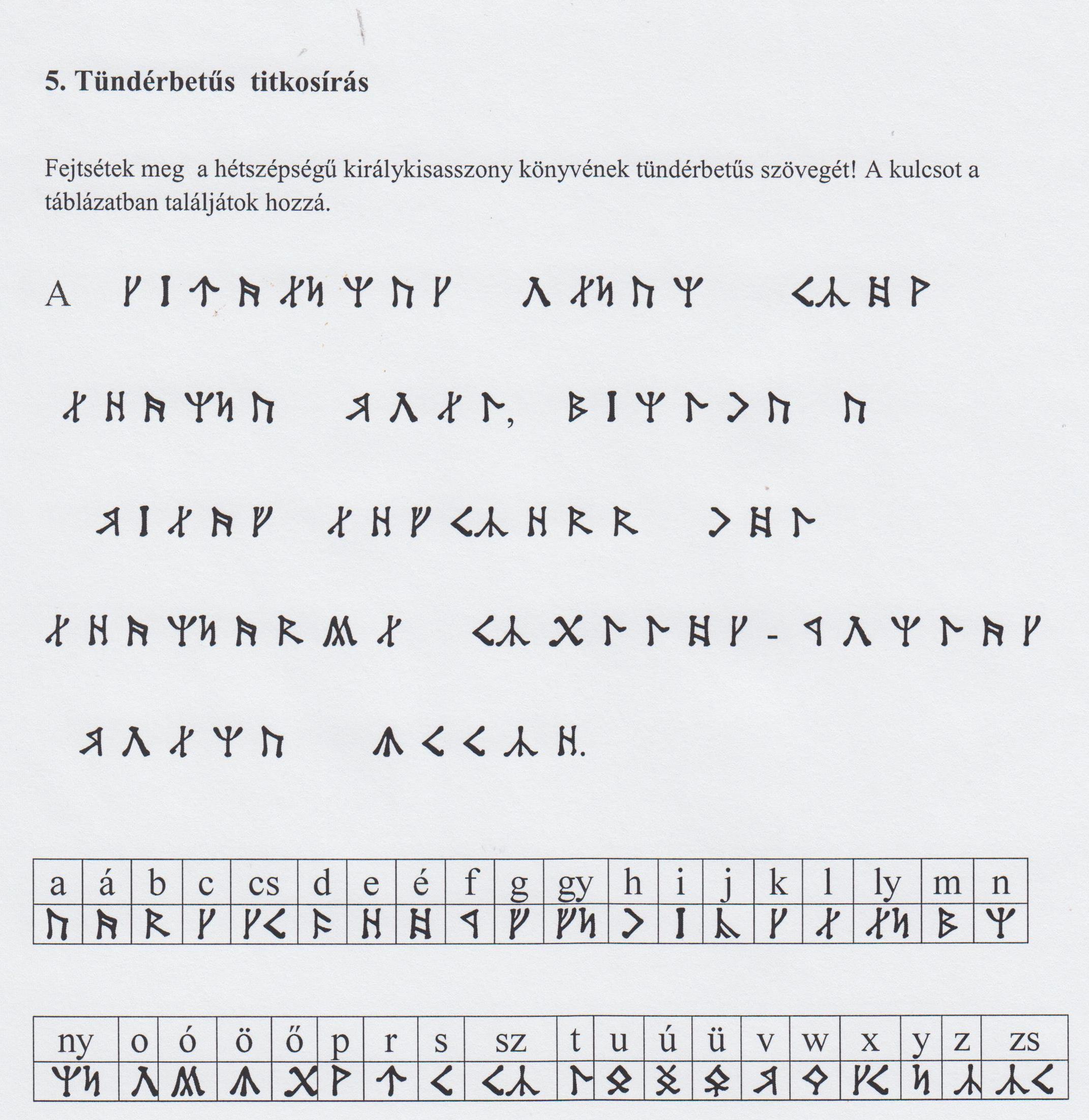 Megfejtés:……………………………………………………………………………………………………………………………………………………………………………………………………………………………………………………………………………………………………………………………………………………………………………………………4. A „nagy mesemondó”Milyen jeles nap fűződik Benedek Elek születésnapjához?Mikor született Benedek Elek?Hol található Kisbacon, Benedek Elek szülőfaluja?Mi volt Benedek Elek foglalkozása?Milyen gyermekújságokat  szerkesztett? Melyik gyermeklapnak volt a főszerkesztője?Hol áll az emlékháza? 6. Nézz körül a könyvtárban és gyűjts Benedek Elek mesekönyv címeket! Írd le a kiadó nevét, a kiadás évét és helyét is! (Min. 5 db)………………………………………………………………………………………………………………………………………………………………………………………………………………………………………………………………………………………………………………………………………………………………………………………………………………………………………………………………………………………………………………………………………………………………………………………………………………………………………………………………………………………………………………………………………………………………………………………………………………………………………………………………………………………………………………………………………………………………………………………………………………………………………………………………………1.2.3.4.5.6.7.8.9.10.11.12.